 Political Button CollectionPrepared by Dana Chandler, 2009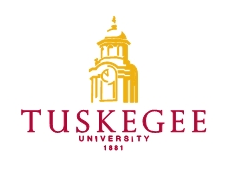  Archives and Museums Archives and Museums©2009, .  All rights reserved.TABLE OF CONTENTSCollection SummaryAdministrative InformationIndex TermsBiographyScope and ContentArrangementRestrictionsInventoryCollection SummaryCreator:	 Title:	 Political Button CollectionDates:	Circa 1960s thru 1987Quantity:	Four Artifact BoxesIdentification:Abstract:	Political and other buttons used during the civil rights movement and various political campaigns.Contact Information:	,	Archives and MuseumsPhone: (334) 725-2383Fax: (334)Email: archives@tuskegee.edu					URL: www.tuskegee.eduAdministrative InformationPreferred Citation Political Button CollectionAcquisition InformationAssumed that this was collected by Daniel T. Williams, Archivist at  			University until the early 1990s.Processing InformationNot ApplicableIndex TermsThe artifact collection is indexed under the following headings in the Tuskegee University Libraries online catalog.  Researchers seeking materials about related subjects, persons, organizations or places should search the catalog using these headings.	Corporate Names	Democratic Party ()	Republican Party (U.S. : 1854- )	Topical Terms	Political campaigns--.	Political parties--.	Presidential candidates--.	Form/Genre Terms	Broadsides.	Buttons.HistoryCollection includes a variety of political and “other” buttons used to make a statement, promote a particular political candidate or agenda and advertise for a variety of places and things.  Collection appears to have been made over a period of thirty years by a single individual, who is assumed to have been Daniel T. Williams,  archivist.Scope and ContentsTuskegee University Political Button Collection consists of four small archival Boxes (often used to store prints and negatives).  Each box has buttons stored in 3 Mil, zip-lock bags, clearly marked for identification.ArrangementThe collection is arranged into three series: Series I: 	Black Pride ButtonsSeries II: 	Miscellaneous ButtonsSeries III:	Political ButtonsSeries IV:	 ButtonsRestrictionsRestrictions on Access archives and museum for proper forms.Restrictions on UseResearchers are responsible for addressing copyright issues on materials not in the public domain.InventorySeries I: Black Pride ButtonsBox	Bag1	1 	Do Something New (Jan. 15, 1974) – Martin Luther King Jr.1	2 	Our Black Shining Prince Malcolm X1	3 	I’m Proud to be Black1	4 	All Power to the People Malcolm X1	5 	I Love Being Black1	6 	Here We Stand to Live Like Paul Robeson-YWLL1	7 	Remember Malcolm!1	8 	This button has a picture of Malcolm X on it.1	9	Black is Beautiful- A Black Panther Button1	10 	Say it Loud: “I’m Black and Proud”1	11 	I’m Black and I’m Proud1	12 	This button has a picture of Marcus Garvey on it.1	13	Black Power – Black Panther Button1	14 	This button has a picture of Bob Marley on it.1 	15 	Black American Heritage		Series II: Miscellaneous ButtonsBox    	Bag2	1 	What You Need is What You’ve Got2	2 	See You at the top2	3 	Fuck it all!2	4 	Tuskegee Institute Centennial2	5 	 Day Classic Montgomery, Al2	6	 Day Classic Montgomery, Al2	7 	Just Say no2	8 	I Love my IBM Personal Computer2	9 	Tuskegee Institute Centennial2	10 	Shirley Chisholm for President2	11	1977. 1981 Jupiter Saturn Voyager2	12 	You Come First2	13 	I’m a Virgin Island Rum Drinker2	14 	Make my Day Have Sex with Someone Else2	15 	I Do my Best2	16 	Thanks for Not Smoking2	17 	Help Remove Illiteracy in 2	18 	Your Ass!2	19 	I promise I Won’t Come2	20 	You’re Entitled to Your Wrong Opinion2	21 	I Fight Poverty I work2	22  	Just Say No2	23 	Bitch Bitch Bitch2	24 	1890 Land Grant Institutes a Century of Progress2	25 	I’m a TICEN Giver2	26 	Give a Damn2	27 	No Excuses2	28 	Just When I Found I had Everything I Needed, Nobody Else Wanted It.2	29 	Horse shit2	30 	I Can’t Be Fired, Slaves - Must be Sold.2	31 	You Have Bad Breath2	32 	Student Power2	33 	1890 Land Grant Institutes a Century of Progress2	34 	Keep the Faith, Baby.2	35 	I am Conflict Free2	36 	To Go Together is Blessed, to Come Together Divine.2	37  	Victoryland    		Series III: Political ButtonsBox    	Bag3	1 	Jesse Jackson for President ‘843	2 	Free Angela Davis3	3 	To Hell With Wallace3	4 	You Can’t Be First… But You Can Be Next3	5 	Re-Elect Our President3	6	SAVE ATLNATA’S CHILDREN3	7 	Spirit of ‘763	8 	George Wallace Jr. Congress3	9 	Reagan-Bush in ‘803	10 	Ted Kennedy for President in 19803	11 	Nobody for President3	12 	Our Time Has Come  in “84”3	13 	A Picture of Jesse Jackson3	14 	Fritz & Titz in ‘843	15 	Hell No, We Won’t Go!3	16 	Free Zimbabwe-U.S. Out of 3	17 	Stop Apartheid in 3	18 	The Viet Cong Never Called Me a Nigger!3	19 	Free Nelson Mandela3	20 	A Badge That is Blue / White from 19843	21 	No to Gulf War3	22 	By Any Means Necessary Malcolm X		Series IV:  ButtonsBox    	Bag4	1 	I 4	2 	I Attended the 100 Centennial Celebration4	3 	I 4	4 	Tuskegee Institute 4	5 	This button has a picture of the Booker T. Washington Statue.4	6 	I Love  Basketball4	7 	Picture of Booker T. Washington Statue4	8 	Say Yes to   4	9 	National Engineers Week 100 Feb. 22-28, 19814	10 	Historian the Flesh Senate Rally TU SGA 19874	11 	I Was There!! Greek Week ’81 100 Mar. 22-28 “Greek Unity”4	12 	I Attended the 100 Centennial Celebration4	13 	National engineers week 100 Feb. 22-28, 19814	14 	I attended the 100 Centennial Celebration4	15 	I 4	16 	I attended the 100 Centennial Celebration4	17 	I attended the 100 Centennial Celebration